Nastavni plan i program 2022-2023Politologija - Međunarodni odnosi i diplomatija (CEERES)Political Science - International Relations and Diplomacy (CEERES)https://www.gla.ac.uk/postgraduate/erasmusmundus/ceeres/ Prema Ugovoru o razumijevanju potpisanom 10.12.2021. godine za Erasmus Mundus zajednički magistarski studij srednjoeuropskih i istočnoeuropskih, ruskih i euroazijskih studija(Memorandum of Agreement for the Erasmus Mundus Joint Master Degree Central and East European, Russian and Eurasian Studies) CEERES je međunarodni dvodiplomski program koji omogućava studentima da razumiju historiju komunizma, te da usvoje znanje o procesu ekonomske i političke transformacije u bivšim komunističkim državama. Program je strukturiran na način da nudi široku lepezu predmeta za napredno proučavanje zajedničke komunističke prošlosti odabranih regija i načina oblikovanja i dinamike postkomunističke i posthladnoratovske transformacije. Geografsko područje koje se tretira ovim programom se proteže širom postkomunističkog svijeta, u regiji koja obuhvata Srednju i Istočnu Europu, Rusiju i nove nezavisne države Kavkaza i Centralne Azije. Dvogodišnji program je strukturiran oko tri unaprijed definirana perioda mobilnosti na tri različita partnerska univerziteta iz konzorcija širom Europe, Rusije i Euroazije.Partneri konzorcija su:Univerzitet u Glazgovu, Škotska (The University of Glasgow, Scotland) - skraćenica UoGUniverzitet Tartu u Estoniji (The University of Tartu, Estonia) - skraćenica UTUniverzitet Korvinus u Budimpešti, Mađarska (Corvinus University of Budapest, Hungary) -skraćenica CUB Državni Univerzitet Ilia u Gruziji (Ilia State University, Georgia) - skraćenica ISUJagielonian Univerzitet u Krakovu, Poljska  (The Jagiellonian University, Kraków, Poland) -skraćenica JUKIMEP Univerzitet u Kazahstanu (KIMEP University, Kazakhstan) - skraćenica KIMEPDržavni Univerzitet za istraživanje Lobačevski u Nizhny Novgorodu, Rusija (National Research Lobachevsky State University of Nizhny Novgorod, Russia) - skraćenica UNN Univerzitet u Sarajevu, Bosna i Hercegovina (University of Sarajevo, Bosnia and Herzegovina) - skraćenica UNSA Pridruženi partneri:Nacionalni Univerzitet Kijevske Mohyle, Ukrajina (National University of Kyiv-Mohyla Academy, Ukraine) Struktura studija prema Ugovoru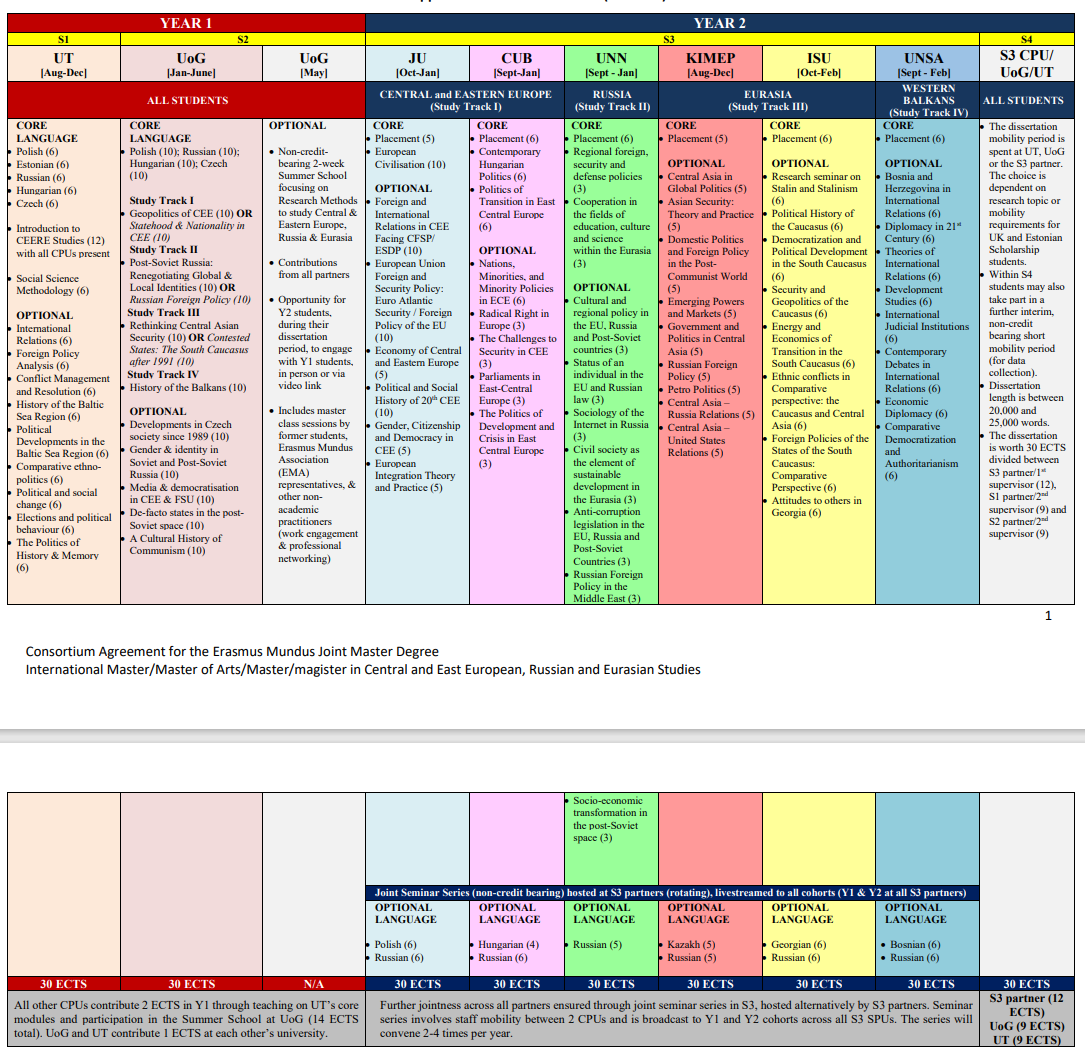 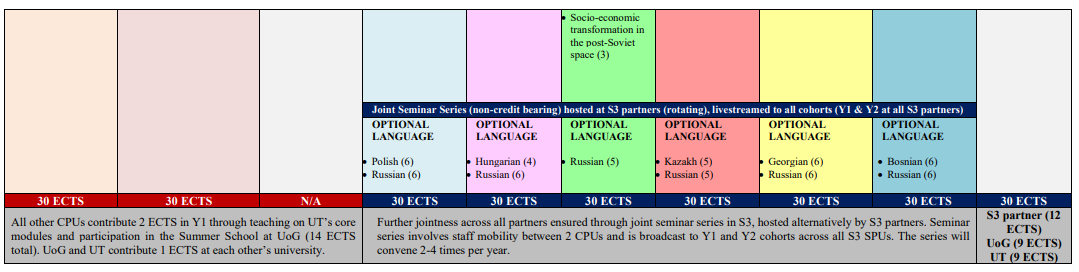 PRVA GODINA Univerzitetu Tartu, Estonija (prvi semestar)Univerzitetu Glazgov, Škotska (drugi semestar)Prema Ugovoru nastava u prvoj godini se realizira na Univerzitetu Tartu, Estonija (prvi semestar) i na Univerzitetu Glazgov, Škotska (drugi semestar). Studenti koji odaberu Univerzitet u Sarajevu - Fakultet političkih nauka za mobilnost u drugoj godini (trećem i četvrtom semestru) prolaze kroz proces priznavanja položenih predmeta na prvoj godini uz dostavu zvaničnih transkripta Univerziteta Tartu, Estonija i Univerziteta Glazgov, Škotska, a prilikom upisa trećeg semestra na UNSA-FPN. Prema uputama sa Univerziteta u Sarajevu, priznavanje se vrši kao i za odlazeće studente UNSA, a u skladu sa Pravilnikom o mobilnosti Univerziteta u Sarajevu od 20.12.2023. godine i Odlukom Senata 01-21-23/23.DRUGA GODINAUniverzitet u Sarajevu, treći i četvrti semestar (Studijska linija IV)Treći i četvrti semestar se realizira na Fakultetu političkih nauka prema nastavnom planu i programu master studija Međunarodni odnosi i diplomatija Odluka Senata Univerziteta u Sarajevu broj:  01-14-56/19. od 27. 5. 2019. godine.U trećem semestru, sukladno istraživačkom interesu, studenti mogu pored obaveznih predmeta sa studija Međunarodni odnosi i diplomatija izabrati i predmete sa drugih Odsjeka Fakulteta političkih nauka (Odsjeci: Sociologija, SIMS, Socijalni rad i Komunikologija) a koji se izvode u prvom i trećem semestru II ciklusa na engleskom jeziku i koji stoje u ponudi Univerziteta u Sarajevu - Fakulteta političkih nauka za međunarodne studente. Vidjeti listu predmeta na: https://fpn.unsa.ba/b/wp-content/uploads/2024/03/FPN_ENGLISH-COURSES_OFFICE-FOR-INTERNATIONAL-COOPERATION.pdf Obavezna praksa u III semestru koja nosi 6 ECTS (1 ECTS/25h) se implementira prema dogovorenoj listi potvrđenoj od strane konzorcija projekta:Institut za društvena istraživanja, FPN, UNSA, https://fpn.unsa.ba/b/o-institutu/Atlantska inicijativa, Sarajevo, https://atlanticinitiative.orgCentar za sigurnosne studije, Sarajevo, https://css.baVanjskopolitička inicijativa BH, Sarajevo, https://vpi.ba/en/fpi-bh/Centar za napredne studije, CNS, Sarajevo, https://www.cns.baUdruženje građana i građanki Zašto ne?, Sarajevo, https://zastone.ba/en/Centar za postkonfliktna istraživanja, Sarajevo, https://p-crc.orgAl Jazeera Balkans, Sarajevo https://balkans.aljazeera.net/news/balkan/N1 TV, Sarajevo https://ba.n1info.comMedija centar, Sarajevo  https://media.ba/bsTip programa: Univerzitetski studijNivo programa: Drugi ciklusCilj programaCilj studija je da na sistematičan i naučno relevantan način, a u skladu s principima bolonjskog procesa i najboljim praksama uglednih međunarodnih institucija iz ove oblasti, upozna studente s temeljnim disciplinama i pojmovima vezanim za međunarodne odnose, diplomatiju i politologiju, a što će im omogućiti bolje poznavanja procesa u savremenom svijetu i osposobiti ih za poslove u diplomatiji, državnoj službi, međunarodnim organizacijama i administracijama ili poslovnoj zajednici. Ovaj cilj proizlazi iz očigledne potrebe da bosanskohercegovačko društvo dobije visokokvalificirane stručnjake u ovim oblastima koji će biti u mogućnosti odgovoriti na izazove današnjeg vremena i stvoriti pretpostavke za prosperitet društva i države u budućnosti.Nosilac programa: Odsjek politologije Fakulteta političkih naukaNaučna polja kojima pripada predloženi studijski programStudijski program „Međunarodni odnosi i diplomatija“ pripada naučnom polju politologije.Minimalan broj ECTS potrebnih za završetak drugog ciklusa studija je 120.Jezik na kojem se izvodi studijski program: engleskiKvalifikacije koje se stječu po okončanju programaPo okončanom drugom ciklusu studija (minimalno 120 ECTS)  „Međunarodni odnosi i diplomatija“ student/ica stiče kvalifikaciju i zvanje 	Magistar politologije - usmjerenje Međunarodni odnosi i diplomatija (CEERES).Skala bodovanja i ocjenjivanja: Primjenjuje se skala bodovanja i ocjenjivanja propisana članom 62. Zakona o visokom obrazovanju Kantona Sarajevo (Sl. novine Kantona Sarajevo, 33/17).10 (A) - 95-100 bodova; 9 (B) - 85-94 bodova; 8 (C) - 75-84 bodova;7 (D) - 65-74 bodova; 6 (E) - 55-64 bodova; 5 (F, FX) - manje od 55 bodova.Osiguranje kvaliteta: Ostvaruje se evaluacijom nastavnih planova i programa najmanje jednom tokom trajanja jednog ciklusa studija. Sadržaji nastavnih predmeta se redovno ažuriraju u skladu sa propisima Univerziteta u Sarajevu. Studenti kroz semestralnu evaluaciju učestvuju u ocjenjivanju nastavnih sadržaja i primijenjenih metoda i tehnika u nastavnom procesu. Nastavnici i saradnici vode evidencije o održanoj nastavi.   OPIS PROGRAMAIshodi učenja za drugi ciklus:Znanje:Znati identificirati i objasniti savremene, konceptualno složene teme iz područja oblasti međunarodnih odnosa i diplomatije;Demonstrirati dubinsko razumijevanje specifičnih tema u akademskoj sferi istraživanja oblasti međunarodnih odnosa i diplomatije, te njihove aplikacije u profesionalnom polju;Razumijevati dinamičnu prirodu odnosa između aktera u međunarodnoj politici;Biti osposobljeni da identificiraju i integriraju relevantne podatke, literaturu i informacije potrebne za realizaciju analitičkih zadataka u praktičnoj politici.Vještine:Efektivno prezentirati kompleksne, tematski specifične sadržaje vezane za oblasti međunarodnih odnosa i diplomatije;Pokazati sposobnost da kritički evaluiraju istraživački dizajn i metode istraživanja u političkim naukama, te primjene odgovarajući istraživački dizajn i metode u skladu sa potrebama;Biti u stanju da efikasno i efektivno djeluju i samostalno primjenjuju stečena znanja u radu u naučnim  ustanovama  i istraživačkim  institutima,  državnim  institucijama,  političkim  strankama,  interesnim  grupama, međunarodnim   vladinim i nevladinim organizacijama.Kompetencije:Biti sposobni da iniciraju saradnju i djeluju unutar interdisciplinarnih i multidisciplinarnih timova;Biti sposobni da kompetentno preuzimaju i upravljaju realizacijom analitičkih zadatka u svom profesionalnom okruženju;Odgovorni nastavnik za predmet na kojem je predviđena praktična nastava i izvršena distribucija sati u tu svrhu, samostalno ili sa saradnikom u nastavi, evidentira aktivnosti koje student/ica realizira u okviru praktične nastave. Aktivnosti se evidentiraju na osnovu dnevnika praktičnog rada, kojeg vodi svaki student.Informacija o načinu završetka studija: Drugi ciklus studija se završava uspješnom odbranom master teze pred komisijom koju formira Vijeće Fakulteta političkih nauka UNSA i zajedničkom komisijom izabranom na nivou CEERES konzorcija.MEĐUNARODNI ODNOSI I DIPLOMATIJA (CEERES) STUDIJSKI PROGRAMPREDMETIECTSfond satiECTS kodPart of CEERES Agreement I semestarI semestarI semestarI semestarI semestarObavezni jezik (iz liste ponuđenih)63+2PIRCEERES01CERESSUvod u studije CEERES (uz učešće svih partnera iz konzorcija)125+5PIRCEERES02CERESSMetodologija društvenih znanosti63+2PIRCEERES03CERESSIzborni predmet (iz liste ponuđenih za I semestar)63+2CERESSUKUPNO ECTS (I semestar):30Obavezni jezici: Poljski, Estonski, Ruski, Mađarski, ČeškiObavezni jezici: Poljski, Estonski, Ruski, Mađarski, ČeškiObavezni jezici: Poljski, Estonski, Ruski, Mađarski, ČeškiObavezni jezici: Poljski, Estonski, Ruski, Mađarski, ČeškiObavezni jezici: Poljski, Estonski, Ruski, Mađarski, ČeškiII semestarII semestarII semestarII semestarII semestarObavezni jezik (iz liste ponuđenih)105+2PIRCEERES04CERESSObavezni predmet studijske linije I, II, III ili IV (iz liste ponuđenih)105+2CERESSIzborni predmet (iz liste ponuđenih za II semestar)105+2CERESSUKUPNO ECTS (II semestar):30Obavezni jezici: Poljski, Ruski, Mađarski, ČeškiObavezni jezici: Poljski, Ruski, Mađarski, ČeškiObavezni jezici: Poljski, Ruski, Mađarski, ČeškiObavezni jezici: Poljski, Ruski, Mađarski, ČeškiObavezni jezici: Poljski, Ruski, Mađarski, ČeškiIII semestarIII semestarIII semestarIII semestarIII semestarObavezna praksa (Istraživački projekt)61 ECTS/25hPIRCEERES05CERESSObavezni izborni predmet 1 (iz liste ponuđenih na UNSA-FPN)63+2CERESSObavezni izborni predmet 2 (iz liste ponuđenih na UNSA-FPN)63+2CERESSObavezni izborni predmet 3 (iz liste ponuđenih na UNSA-FPN)63+2CERESSObavezni izborni predmet 4 (iz liste ponuđenih na UNSA-FPN)63+2CERESSUKUPNO ECTS (III semestar):30IV semestarIV semestarIV semestarIV semestarIV semestarMaster teza                                                      30PIR630UKUPNO ECTS (I, II, III, IV semestar):120OBAVEZNI PREDMETI STUDIJSKIH LINIJA ZA II SEMESTAR (student bira jedan od ponuđenih)ECTSfond satiECTS kodPart of CEERES Agreement Studijska linija IStudijska linija IStudijska linija IStudijska linija IStudijska linija IGeopolitika Srednje i Istočne Europe (Geopolitics of CEE)105+2PIRCEERES06CERESSDržavnost i nacionalnost u zemljama Srednje i Istočne Europe (Statehood & Nationality in CEE) 105+2PIRCEERES07CERESSStudijska linija IIStudijska linija IIStudijska linija IIStudijska linija IIStudijska linija IIPost-sovjetska Rusija: Ponovno pregovaranje globalnih i lokalnih identiteta (Post-Soviet Russia: Renegotiating Global & Local Identities)105+2PIRCEERES08CERESSRuska vanjska politika (Russian Foreign Policy)105+2PIRCEERES09CERESSStudijska linija IIIStudijska linija IIIStudijska linija IIIStudijska linija IIIStudijska linija IIIPropitivanje sigurnosti u Srednjoj Aziji (Rethinking Central Asian Security)105+2PIRCEERES10CERESSOsporavane države. Južni Kavkaz nakon 1991. godine (Contested States: The South Caucasus after 1991)105+2PIRCEERES11CERESSStudijska linija IVStudijska linija IVStudijska linija IVStudijska linija IVStudijska linija IVHistorija Balkana (History of the Balkans)105+2PIRCEERES12CERESSIZBORNI PREDMETIECTSfond satiECTS kodPart of CEERES Agreement I semestarI semestarI semestarI semestarI semestarMeđunarodni odnosi (International Relations)63+2PIRCEERES13CERESSAnaliza vanjske politike (Foreign Policy Analysis)63+2PIRCEERES14CERESSUpravljanje i rješavanje sukoba (Conflict Management and Resolution)63+2PIRCEERES15CERESSPovijest Baltičke regije (History of the Baltic Sea Region)63+2PIRCEERES16CERESSPolitički razvoj u Baltičkoj regiji (Political Developments in the Baltic Sea Region)63+2PIRCEERES17CERESSKomparativna etnopolitika (Comparative ethno-politics)63+2PIRCEERES18CERESSPolitičke i društvene promjene (Political and social change)63+2PIRCEERES19CERESSIzbori i političko ponašanje (Elections and political behaviour)63+2PIRCEERES20CERESSPolitika povijesti i sjećanja (The Politics of History & Memory)63+2PIRCEERES21CERESSII semestarII semestarII semestarII semestarII semestarRazvoj češkog društva od 1989. godine (Developments in Czech society since 1989)105+2PIRCEERES22CERESSRod i identitet u sovjetskoj i post-sovjetskoj Rusiji (Gender & identity in Soviet and Post-Soviet Russia)105+2PIRCEERES23CERESSMediji i demokratizacija u Centralnoj i Istočnoj Europi i bivšim sovjetskim republikama (Media & democratisation in CEE & FSU)105+2PIRCEERES24CERESSPostojeće države u post-sovjetskom prostoru (De-facto states in the post-Soviet space)105+2PIRCEERES25CERESSKulturna povijest komunizma (A Cultural History of Communism)105+2PIRCEERES26CERESSIII semestarMaster studija Međunarodni odnosi i diplomatija Odluka Senata Univerziteta u Sarajevu broj:  01-14-56/19. od 27. 5. 2019. godineIII semestarMaster studija Međunarodni odnosi i diplomatija Odluka Senata Univerziteta u Sarajevu broj:  01-14-56/19. od 27. 5. 2019. godineIII semestarMaster studija Međunarodni odnosi i diplomatija Odluka Senata Univerziteta u Sarajevu broj:  01-14-56/19. od 27. 5. 2019. godineIII semestarMaster studija Međunarodni odnosi i diplomatija Odluka Senata Univerziteta u Sarajevu broj:  01-14-56/19. od 27. 5. 2019. godineIII semestarMaster studija Međunarodni odnosi i diplomatija Odluka Senata Univerziteta u Sarajevu broj:  01-14-56/19. od 27. 5. 2019. godineSavremene debate u međunarodnim odnosima 63+2PIR620CEERESBosna i Hercegovina u međunarodnim odnosima63+0PIR621CEERESEkonomska diplomatija  62+1PIR622CEERESKomparativna demokratizacija i autoritarizam63+0PIR623CEERESTeorije međunarodnih odnosa63+2PIR600CEERESDiplomatija u XXI vijeku63+0PIR601CEERESRazvojne studije62+1PIR602CEERESMeđunarodne pravosudne institucije63+2PIR603CERESS